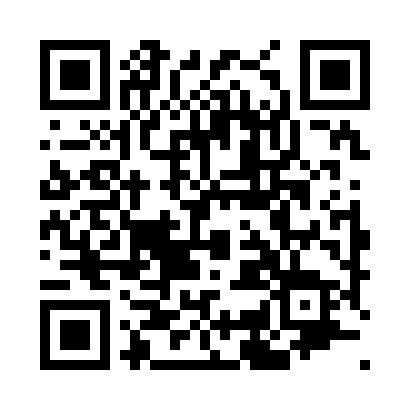 Prayer times for Eskdale Green, Cumbria, UKMon 1 Jul 2024 - Wed 31 Jul 2024High Latitude Method: Angle Based RulePrayer Calculation Method: Islamic Society of North AmericaAsar Calculation Method: HanafiPrayer times provided by https://www.salahtimes.comDateDayFajrSunriseDhuhrAsrMaghribIsha1Mon3:004:441:177:009:5111:342Tue3:014:441:177:009:5011:343Wed3:014:451:187:009:5011:344Thu3:024:461:187:009:4911:335Fri3:024:471:186:599:4811:336Sat3:034:481:186:599:4811:337Sun3:044:491:186:599:4711:338Mon3:044:501:186:599:4611:329Tue3:054:511:196:589:4511:3210Wed3:064:531:196:589:4411:3111Thu3:064:541:196:579:4311:3112Fri3:074:551:196:579:4211:3113Sat3:084:561:196:569:4111:3014Sun3:084:581:196:569:4011:3015Mon3:094:591:196:559:3911:2916Tue3:105:001:196:559:3811:2817Wed3:115:021:206:549:3611:2818Thu3:115:031:206:539:3511:2719Fri3:125:051:206:539:3411:2720Sat3:135:061:206:529:3211:2621Sun3:145:081:206:519:3111:2522Mon3:145:091:206:509:2911:2423Tue3:155:111:206:499:2811:2424Wed3:165:131:206:499:2611:2325Thu3:175:141:206:489:2511:2226Fri3:185:161:206:479:2311:2127Sat3:185:171:206:469:2111:2028Sun3:195:191:206:459:2011:1929Mon3:205:211:206:449:1811:1930Tue3:215:221:206:439:1611:1831Wed3:225:241:206:429:1411:17